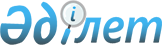 Об установлении квоты рабочих мест для трудоустройства граждан из числа молодежи, потерявших или оставшихся до наступления совершеннолетия без попечения родителей, являющихся выпускниками организаций образования, лиц, освобожденных из мест лишения свободы, лиц, состоящих на учете службы пробации на 2023 годПостановление акимата Зайсанского района Восточно-Казахстанской области от 18 ноября 2022 года № 699
      В соответствии с подпунктом 2) пункта 1 статьи 18 Уголовно-исполнительного кодекса Республики Казахстан от 5 июля 2014 года, подпунктами 14-1), 14-3) пункта 1 статьи 31 Закона Республики Казахстан от 23 января 2001 года "О местном государственном управлении и самоуправлении в Республике Казахстан", подпунктами 7), 8), 9) статьи 9 Закона Республики Казахстан от 6 апреля 2016 года "О занятости населения", приказом Министра здравоохранения и социального развития Республики Казахстан от 26 мая 2016 года № 412 "Об утверждении Правил квотирования рабочих мест для трудоустройства граждан из числа молодежи, потерявших или оставшихся до наступления совершеннолетия без попечения родителей, являющихся выпускниками организаций образования, лиц, освобожденных из мест лишения свободы, лиц, состоящих на учете службы пробации" (зарегистрирован в Реестре государственной регистрации нормативных правовых актов за №13898 от 8 июля 2016 года), акимат Зайсанского района ПОСТАНОВЛЯЕТ:
      1. Установить квоту рабочих мест для трудоустройства граждан из числа молодежи, потерявших или оставшихся до наступления совершеннолетия без попечения родителей, являющихся выпускниками организаций образования на 2023 год в размере одного процента от списочной численности работников предприятийи организации района согласно приложению 1 к настоящему постановлению.
      2. Установить квоту рабочих мест для трудоустройства лиц, состоящих на учете службы пробации на 2023 год, в размере одного процента от списочной численности работников предприятий и организации района согласно приложению 2 к настоящему постановлению.
      3. Установить квоту рабочих мест для трудоустройства лиц, освобожденных из мест лишения свободы на 2023 год, в размере одного процента от списочной численности работников предприятий и организации района согласно приложению 3 к настоящему постановлению.
      4. Контроль за исполнением настоящего постановления возложить на заместителя акима района Тауасарова Р.
      5. Настоящее постановление вводится в действие с 1 января 2023 года. Размер квоты рабочих мест для граждан из числа молодежи, потерявших или оставшихся до наступления совершеннолетия без попечения родителей, являющихся выпускниками организаций образования на 2023 год Размер квоты рабочих мест для лиц, состоящих на учете службы пробации уголовно-исполнительной инспекции на 2023 год Размер квоты рабочих мест для лиц, освобожденных из мест лишения свободы на 2023 год
					© 2012. РГП на ПХВ «Институт законодательства и правовой информации Республики Казахстан» Министерства юстиции Республики Казахстан
				
      Аким Зайсанского района 

Д. Кажанов
Приложение 1 к постановлению 
акимата Зайсанского района 
от "18" ноября 2022 года 
№ 699
№     
Наименование организации
Списочная численность работников (человек)
Размер установленной квоты
Размер установленной квоты
№     
Наименование организации
Списочная численность работников (человек)
% списочной числен-ности работников
Количество рабочих мест (единиц)
1
2
3
4
5
1.
Коммунальное государственное предприятие на праве хозяйственного ведения "Зайсанская центральная районная больница" Управление здравохранения Восточно- Казахстанской области
484
1
5
2.
Коммунальное государственное учреждение "Средняя школа имени М.Ауэзова" отдела образования по Зайсанскому району управления образования Восточно-Казахстанской области
120
1
1
3.
Коммунальное государственное учреждение "Средняя школа имени М.В.Ломоносова" отдела образования по Зайсанскому району управления образования Восточно-Казахстанской области
100
1
1
Итого
704
7Приложение 2 к постановлению 
акимата Зайсанского района 
от "18" ноября 2022 года 
№ 699
   №
Наименование организации
Списочная численность работников (человек)
Размер квоты (% от списочной численности работников)
Количество рабочих мест (единиц)
1
2
3
4
5
1.
Товарищество с ограниченной ответственностью "Строительная компания Зайсан"
224
1
2
2.
Товарищество с ограниченной ответственностью "СМУ- Шыгыс"
160
1
2
Итого
384
4Приложение 3 к постановлению 
акимата Зайсанского района 
от "18" ноября 2022 года 
№ 699
№     
Наименование организации
Списочная численность работников (человек)
Размер квоты (% от списочной численности работников)
Количество рабочих мест (единиц)
1
2
3
4
5
1.
Товарищество с ограниченной ответственностью "Строительная компания Зайсан"
224
1
2
2.
Товарищество с ограниченной ответственностью "СМУ- Шыгыс"
160
1
2
Итого
384
4